PRODUCT NAME: Lorem ipsum dolor sit amWHO IS IT FOR? Duis aute irure dolor in reprehenderi in vluptate velit es.WHY WAS THIS PRODUCT DEVELOPED? Lorem ipsum dolor sit am, consectetur adipisicing elit, sed do eiusmod tempor incididunt ut labore et dolore magna aliqua. Ut enim ad minim veniam, quis nostrud exercitation ullamco laboris nisi ut aliquip ex ea commodo consequat. HOW DO YOU USE IT? Lorem ipsum dolor sit am, consectetur adipisicing elit, sed do eiusmod tempor incididunt ut labore et dolore magna aliqua. Ut enim ad minim veniam, quis nostrud exercitation ullamco laboris nisi ut aliquip ex ea commodo consequat. Duis aute irure dolor in reprehenderi in vluptate velit es. Lorem ipsum dolor sit am, consectetur adipisicing elit.WHERE DO YOU GET IT? Lorem ipsum dolor sit am, consectetur adipisicing elit, sed do eiusmod tempor incididunt ut labore et dolore magna aliqua.LANGUAGES SUPPORTED: Lorem ipsum dolor sit am, consectetur adipisicing elit, sed do eiusmod tempor incididunt ut labore et dolore magna aliqua. Ut enim ad minim veniam, quisHOW WILL IT BE COMMUNICATED? Lorem ipsum dolor sit am, consectetur adipisicing elit, sed do eiusmod tempor incididunt ut labore et dolore magna aliquWHAT PRODUCT DOES THIS REPLACE? Ut enim ad minim veniam, quis nostrud exercitation ullamco laboris nisi ut aliquip ex ea commodo consequat. WHAT SHOULD YOU DO TO HELP? Duis aute irure dolor in reprehenderi in vluptate velit es. Lorem ipsum dolor sit am, consectetur adipisicing elit, sed do eiusmod tempor incididunt ut labore.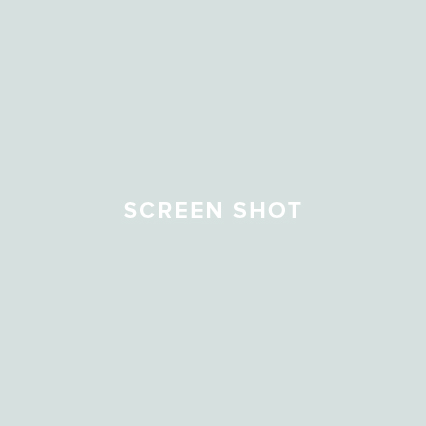 FREQUENTLY ASKED QUESTIONS:Lorem ipsum dolor sit am, consectetur adipisicing elit, sed do eiusmod tempor incididunt ut labore et dolore magna aliqua. Ut enim ad minim veniam, quis nostrud exercitation ullamco laboris nisi ut aliquip ex ea commodo consequat. Duis aute irure dolor in reprehenderi in vluptate velit es.  Lorem ipsum dolor sit am, consectetur adipisicing elit, sed do eiusmod tempor incididunt ut labore et dolore magna aliqua. Ut enim ad minim veniam, quis nostrud exercitation ullamco laboris nisi ut aliquip.FEEDBACK: Lorem ipsum dolor sit amCONTACT: Ut enim adSUPPLEMENTAL RESOURCES: Duis aute irure dolor in reprehenderi in vluptate velit es.